Федеральное государственное бюджетное образовательное учреждение высшего образование «Казанский государственный энергетический университет»ЕЖЕГОДНЫЙ ОТЧЕТ о результатах реализации программы развития университетав рамках реализации программы стратегического академического лидерства «Приоритет-2030» в 2021 году2021 год, Казань гУТВЕРЖДАЮФГБОУ ВО "КГЭУ"Ректор                              /Абдуллазянов Эдвард Юнусович/ (подпись)                                                  (расшифровка)                                                          М.П.Ежегодный отчет о результатах реализации программы развития университета в рамках реализации программы стратегического академического лидерства «Приоритет-2030».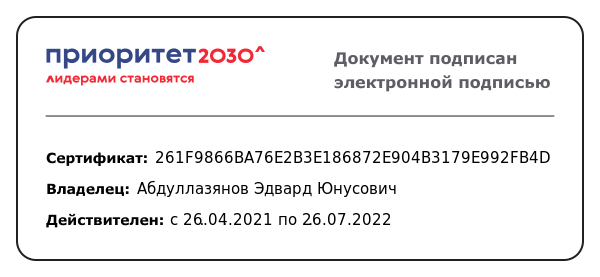 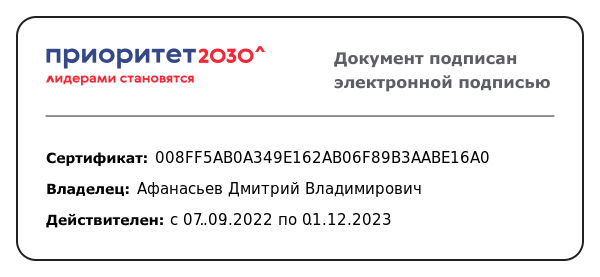 